To explore fractions in different representations.First sort the cards into different groups and explain how you have sorted them.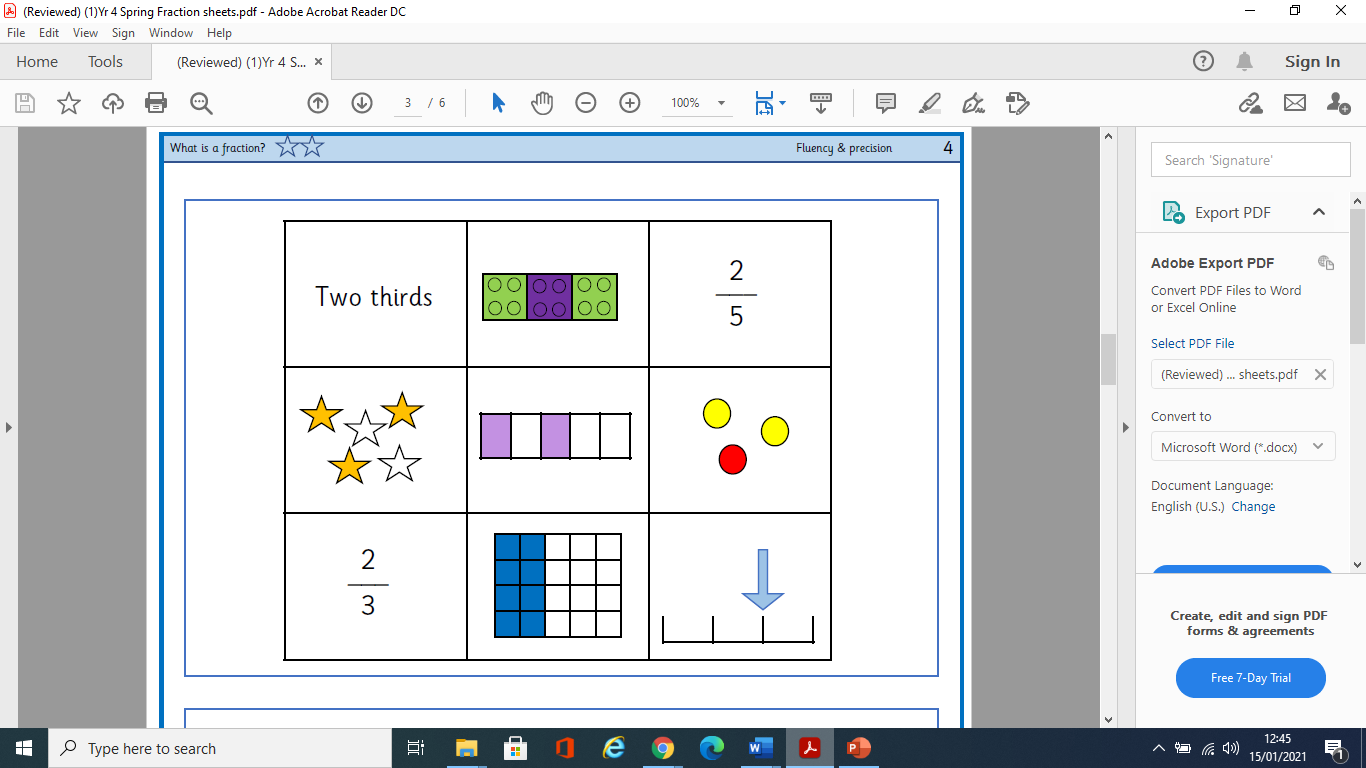 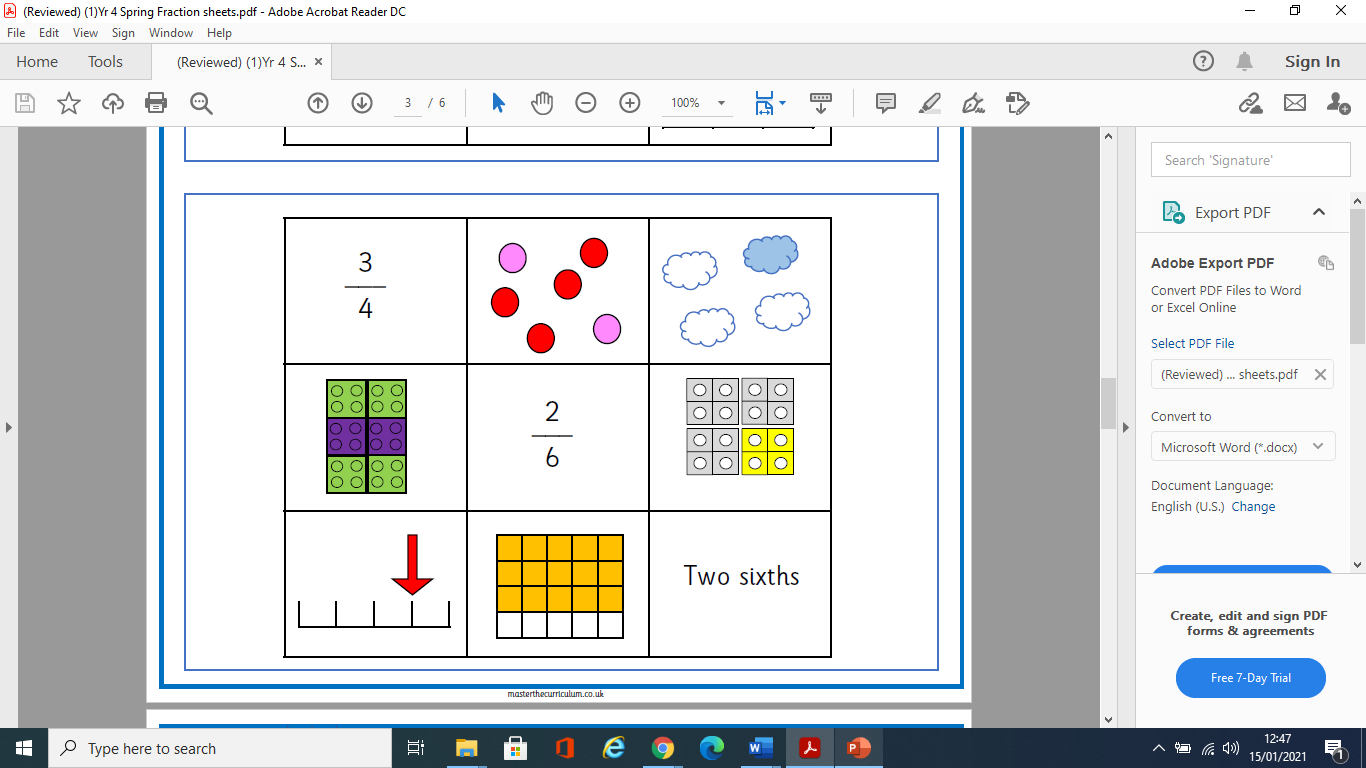 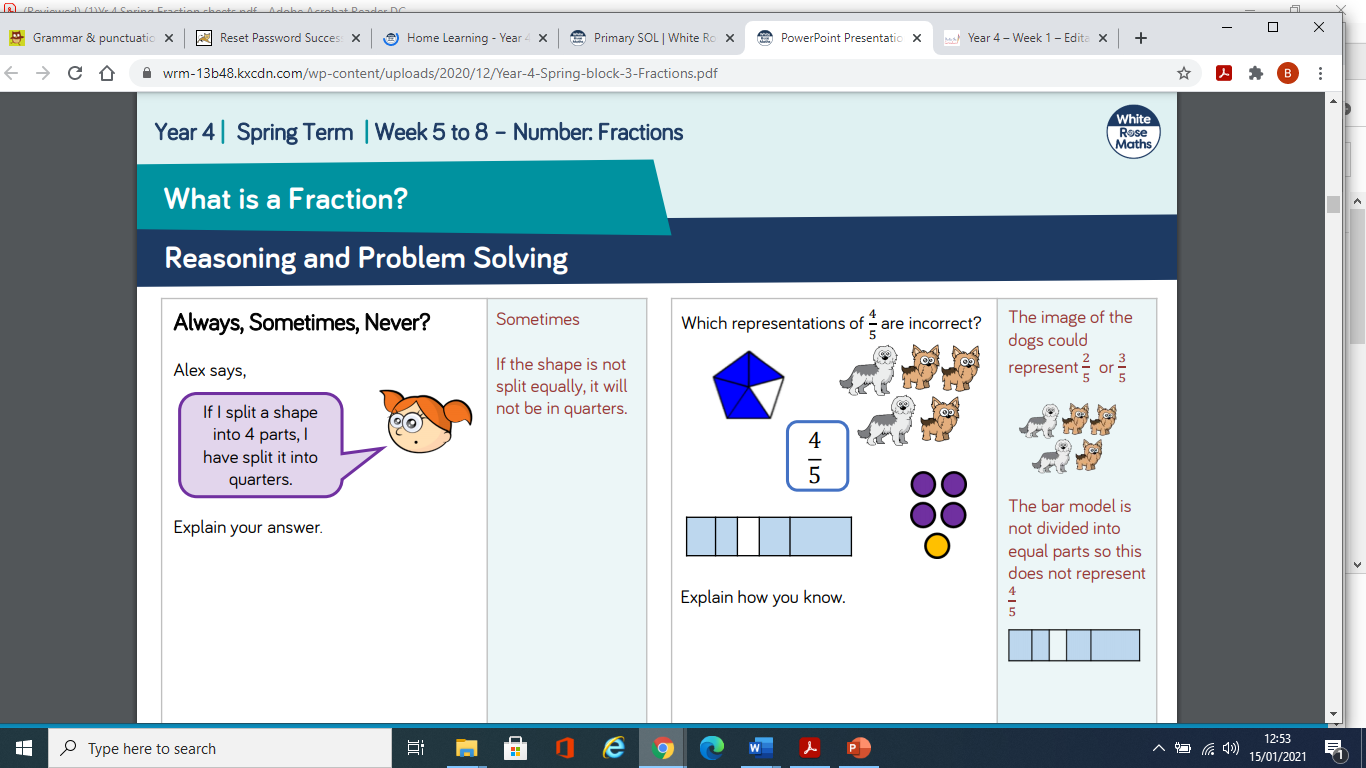 